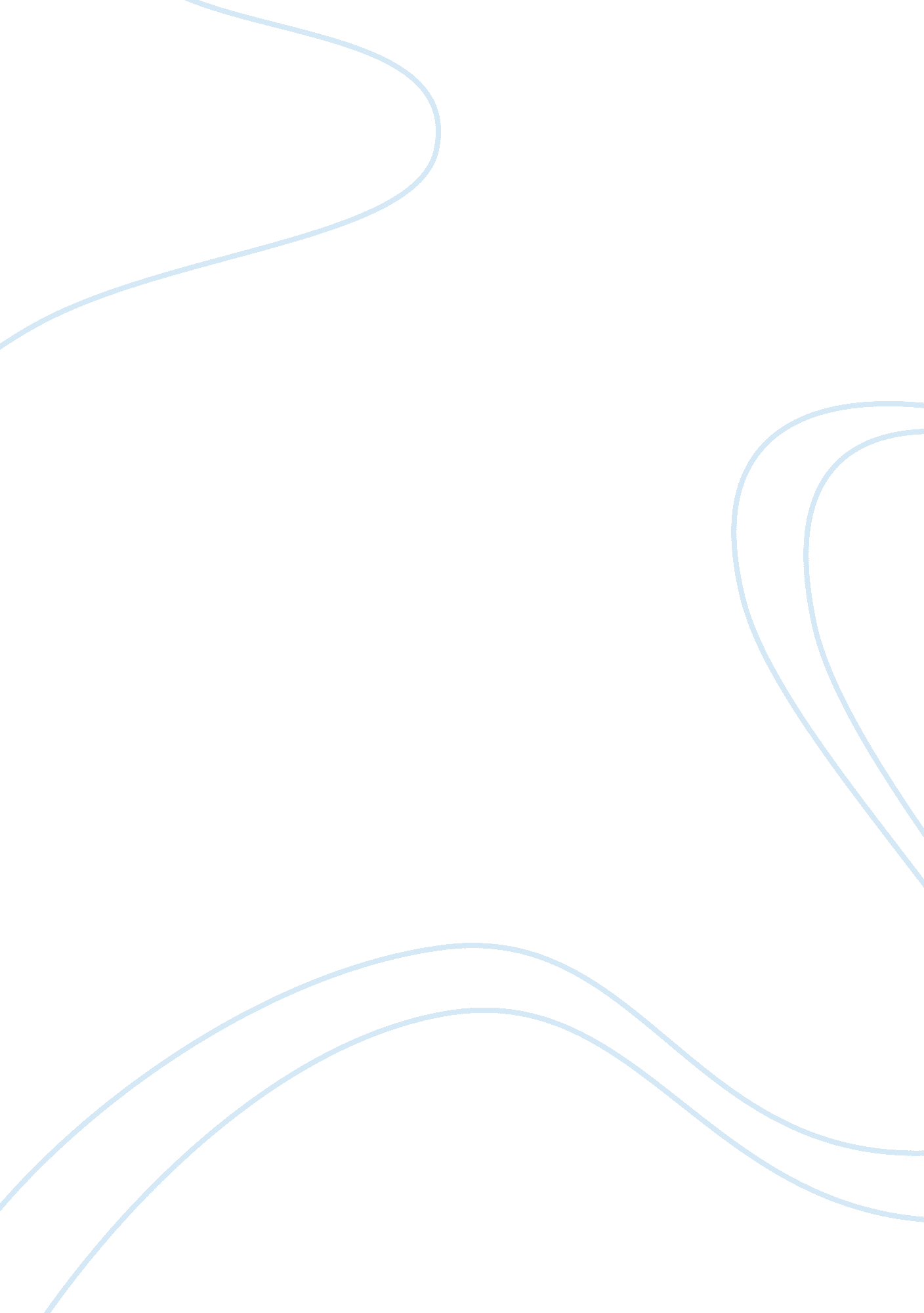 Personal responsibility essayEducation, University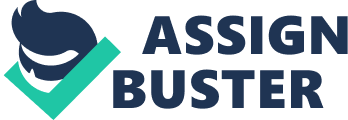 Personal Responsibility Essay Personal responsibility is taking action so that one can't blame anyone but themselves, an education will help support their future because they are taking responsibility for their own actions and if one is responsible in their personal life they will be responsible in their college life. Education Supporting Ones Future Having a college education will definitely help when a person is shopping around in the job market. With the economy being in the state that it currently is in, a person without a college degree can easily be looked over when being compared to the person that does have the college degree. " Over their careers, full-time, full-year workers whose highest degree is a bachelor's make 74 percent more, on average, than those whose highest attainment is a high-school diploma, the authors found. When those with more than a bachelor's degree are included, the premium for higher education rises to 84 percent" (Supiano, 2011). If one is a college student that is going back after many years of working full time and taking care of a family an area that one may need to focus on for improvement might be time management. One will have to set up and follow an entirely new schedule so they can fit in their new duties as a college student. Setting clear starting and stopping times is a good planning strategy. “ A variation of this technique is called time boxing. Time boxing is one way to overcome resistance to a task, focus your attention, and make a meaningful dent in large projects" (Ellis, 2011). Responsibility: Personal and College Life If one is responsible in their personal life one will be responsible in their college life. “ When applied to education, personal responsibility means that students accept the responsibility to study hard and to learn as much as they can in courses that press against the limits of their capacity" (Haskins 2009). Being responsible is something one has to do in their everyday life whether it is going to work every day or taking care of their family. So if one can manage to be responsible in other aspects of their life one should be able to be a responsible student. Why Education Is Important To Ones Future The most important reason an education will help support ones future is because they are taking responsibility for their own actions. If one wants to better their life, whether it is successfully or just emotionally they are the one taking responsibility and are ultimately in control of how they handle it. Having a learning strategy will help to make your education a success. Everyone learns differently but one strategy that would be helpful to a person working through their education is metacognition: Metacognition usually deals with self-awareness of a student about his/her own capability in a particular learning area. The student evaluates his/her performance and tries to come up with better ways of learning. Self-critique, taking responsibility, personal reflection, individual monitoring, and changing study habits are some examples of metacognitive strategies. (Simsek, Balaban, 2010) The way a student could incorporate this strategy into their upcoming months would be taking responsibility and making sure friends and family know how important getting a college education is to them so they are understanding when times come up that they are not able to be around because they have responsibilities from class that may be more important. Personal reflection is another method a student could incorporate buy looking back and seeing what study methods worked best for them and their schedule. Conclusion By taking that next step to continue with education and work towards getting that college degree one is already helping to support their future. If one has been responsible in their life prior to starting their college education then one should be able to transition into their college duties with little disruption. Incorporating different learning strategies into their life will also assist with this transition to college student. References Ali Simek, Jale Balaban, Contemporary Educational Technology — Learning Strategies of Successful and Unsuccessful University Students; 2010, 1(1), p37 Ellis, D. (2011). Becoming a master student (13th ed.). Boston, MA: Wadsworth, p75 Haskins, R. (2009, July). The Sequence of Personal Responsibility [Article], Retrieved from the Brookings Institute website: http://www. brookings. edu/research/articles/2009/07/09-responsibility-haskins Supiano, B. (2011). What's a Degree Worth? Report Has Answers, by Major. Chronicle Of Higher Education, 57(38), A20. 